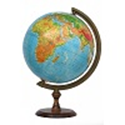 Центр развития инновационно-образовательных технологий «ГЛОБУС»Приглашает Вас принять участие в заочнойМеждународной научно-практической конференции«Научные исследования в XXI веке: проблемы и перспективы»Ключевые данные конференции:- Статус: Международная  научно-практическая конференция (заочное участие)        - Направление: общенаучная- Дата проведения: 20 ноября 2013 г.- Сроки приема материалов: 15 октября – 15 ноября 2013 г.- Рассылка сборников:  до 15 декабря 2013 г.Уважаемые участники конференции!Публикация статей в сборниках научных публикаций засчитывается ВАК РФ при защите диссертационных работ (пост. Правительства № 227 от 20.04.06), является критерием апробации проводимых Вами исследований, а также способствует повышению Вашего преподавательского рейтинга в ВУЗе.Сборнику материалов конференции присваиваются международный индекс ISBN, УДК, ББК. Экземпляры сборников в обязательном порядке доставляются в Российскую книжную палату и основные библиотеки России.В состав конкурсной комиссии конференции входят представители Российской академии наук, Российского союза молодых ученых и преподаватели ведущих ВУЗов России и Ближнего Зарубежья в соответствии с тематикой секций.Конференция «Научные исследования в XXI веке: проблемы и перспективы»  проводится в рамках секций:Секция 1. ФИЛОСОФСКИЕ НАУКИСекция 2. ИСТОРИЧЕСКИЕ НАУКИ И АРХЕОЛОГИЯСекция 3. ИСКУССТВОВЕДЕНИЕ И КУЛЬТУРОЛОГИЯСекция 4. ДОКУМЕНТАЛЬНАЯ ИНФОРМАЦИЯСекция 5. ФИЛОЛОГИЧЕСКИЕ НАУКИСекция 6. ЯЗЫКОЗНАНИЕСекция 7. ЛИТЕРАТУРОВЕДЕНИЕСекция 8. ЖУРНАЛИСТИКАСекция 9. ПЕДАГОГИЧЕСКИЕ НАУКИСекция 10. ПСИХОЛОГИЧЕСКИЕ НАУКИСекция 11. СОЦИОЛОГИЧЕСКИЕ НАУКИСекция 12. ПОЛИТОЛОГИЯСекция 13. ЮРИДИЧЕСКИЕ НАУКИСекция 14. ЭКОНОМИКА И УПРАВЛЕНИЕСекция 15. МЕДИЦИНСКИЕ НАУКИСекция 16. БИОЛОГИЧЕСКИЕ НАУКИСекция 17. ХИМИЧЕСКИЕ НАУКИСекция 18. ФИЗИКО-МАТЕМАТИЧЕСКИЕ НАУКИСекция 19. ИНФОРМАТИКА, ВЫЧИСЛИТЕЛЬНАЯ ТЕХНИКА И АВТОМАТИЗАЦИЯСекция 20. СТРОИТЕЛЬСТВО И АРХИТЕКТУРАСекция 21. ТЕХНИЧЕСКИЕ НАУКИСекция 22. НАУКИ О ЗЕМЛЕ: Геология; География; Картография; Геодезия и др.Секция 23. СЕЛЬСКОХОЗЯЙСТВЕННЫЕ НАУКИ I. Необходимые документы для публикации в сборнике: 1) заявка, 2) текст статьи, 3) оплата и отсканированная копия платежного документа.II. Условия  публикации Публикация 1 страницы текста - минимум -5 стр (полной/не полной, включая список литературы) - 150 рублейВзнос за соавтора (максимум 2 соавтора, т.е. на статью – 3 автора) - бесплатноПересылка печатной версии сборника материалов конференции для авторов из России - 180  рублей / 1 экземплярПересылка печатной версии сборника материалов конференции для авторов из стран СНГ - 300 рублей / 1 экземплярПересылка сборника материалов конференции при публикации статьи объемом свыше 10 страниц - бесплатноПересылка сборника материалов конференции при публикации 2-х и более статей (в 1 конференции) – бесплатноПроизводится конкурсный отбор статей по следующим критериям:Самостоятельность выполненной работы,Творческий подход,Обоснованность выводов и положений,Перспективность дальнейшего развития предложенной тематикиДополнительные возможности:Диплом участника конференции (в печатном виде) – 200 рублейДополнительный экземпляр сборника материалов конференции – 300 рублейСправка об апробации  - 100 руб.III. Требования к оформлению статьиОбъем статьи от 5 стр. Шрифт Times New Roman. Размер шрифта  14. Межстрочный интервал 1,5.Поля по 2 см. Абзац (отступ) 1,25 см. Нумерация страниц не ведется. Рисунки, таблицы и т.п. –допускаются. 1. Текст: название статьи заглавными буквами, полужирно, по центру. Строкой ниже, через интервал, ФИО автора(ов) полужирно, на следующей строке курсивом – наименование организации (полностью, без аббревиатур), город. 2. Рисунки, таблицы допустимы. В тексте должны быть обозначены ссылки на соответствующее изображение. 3. Список литературы является обязательным элементом статьи. Его необходимость обуславливается наличием цитат или ссылок. Список литературы оформляется 14 шрифтом, одинарным интервалом, в алфавитном порядке, ссылки указываются в квадратных скобках. Пример: [5, c. 129].IV. Форма заявки Заявка оформляется отдельным файлом (документ «заявкаФАМИЛИЯ.doc») Фамилия, имя, отчество автора (соавторы оформляют отдельно)Название статьиНомер секцииКоличество страницМесто работы/учебы (без сокращений и аббревиатур – название и город)Должность, ученая степень, ученое званиеE-mailПочтовый адрес, с индексом (для пересылки сборника)ТелефонИсточник информации о конференции Количество дополнительных экземпляров сборника  (1 доп. экз. 300 руб.)Нужен ли диплом участника конференции (да, нет) (стоимость 200 руб.)Нужна ли справка об апробации (да, нет) (стоимость 100 руб.)V. Контакты.
Для участия в конференции направьте 3 документа:  статьяФАМИЛИЯ.doc,  заявкаФАМИЛИЯ.doc и скан оплаченной квитанции по адресу conf@mirglobus.ru, с пометкой в названии письма «конференция».Веб-сайт: mirglobus.ru